OSNOVNA ŠOLA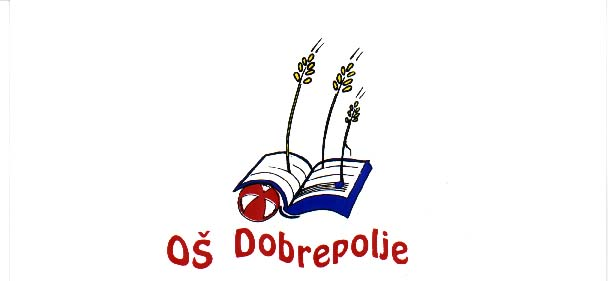 DOBREPOLJEVIDEM 80, 1312 VIDEM-DOBREPOLJETel: (01) 7807-210, Fax: 7807-210e-mail: O-dobrepolje.Lj.@quest.arnes.siDatum:  17.2.2020	Poziv za predložitev kandidatur za članA sveta javnega vzgojno-Izobraževalnega zavoda Osnovne šole DobrepoljeNa podlagi 16. člena Odloka o ustanovitvi JVIZ OŠ Dobrepolje (Ur. l. RS 101/2015) in 29. člena poslovnika Sveta staršev JVIZ OŠ Dobrepolje bo Svet staršev na 2. redni seji, ki bo v torek, 25.2.2020, volil predstavnika staršev otrok, ki obiskujejo matično šolo na Vidmu. Obrazložitev. Dosedanji predstavnik staršev Jernej Stare je dne 14.2.2020 podal odstopno izjavo. Po določilih poslovnika Sveta staršev se v tem primeru izvede postopek izvolitve novega predstavnika.Za predstavnika lahko kandidira katerikoli starš ali zakoniti zastopnik otroka, ki obiskuje matično šolo na Vidmu. Mandat članov sveta zavoda je do 29.9.2020. Kandidat se mora udeležiti seje sveta staršev ali podati pisno izjavo o kandidaturi. Volitve bodo na seji sveta staršev dne 25.2.2020 (torek), ob 18. uri, v prostorih podružnične šole Struge, Lipa 16.Svet zavoda je organ upravljanja zavoda, med drugim imenuje in razrešuje ravnatelja, sprejema program razvoja zavoda in letni delovni načrt ter opravlja druge naloge, opredeljene z zakonom, odlokom o ustanovitvi in drugimi predpisi (17. člen odloka o ustanovitvi). Svet zavoda sestavljajo predstavniki ustanovitelja (občine Dobrepolje), predstavniki zaposlenih ter predstavniki staršev. Starši, ki ste zainteresirani za kandidaturo in izpolnjujete pogoje, se lahko udeležite seje ali pošljete pisno prijavo na tajništvo šole. Prijavo lahko vročite tudi članu sveta staršev, ki jo bo prinesel na sejo. Kot veljavna bo štela prijava, ki bo dospela na tajništvo šole do 25.2. do 12. ure ali ki bo prek predstavnika prinešena na sejo.S spoštovanjem,	predsednica Sveta staršev JVIZ OŠ Dobrepolje  	Lidija Hočevar, l.r.